РУЖИН КАТЕРИНА МИХАЙЛІВНА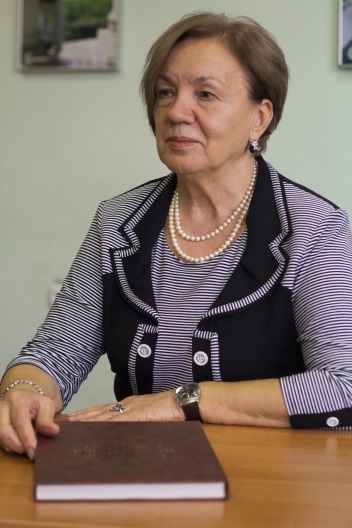 Кандидат педагогічних наук, доцент кафедри викладання другої іноземної мови, народилася у 1943 році.Закінчила Запорізький державний педагогічний інститут у 1967 році за спеціальністю «Французька мова».У 1974 році закінчила аспірантуру Академії педагогічних наук СРСР (НДТ змісту і методів навчання) за спеціальністю «Методика викладання іноземних мов» та у 1975 році отримала ступінь кандидата педагогічних наук, у 1980 році – присвоєно вчене звання доцента кафедри іноземних мов.З 1974 року працює на факультеті іноземної філології, понад 17 років працювала деканом факультету, 25 років працює доцентом і завідуючою кафедри викладання другої іноземної мови факультету іноземної філології.Понад 20 років є головою науково-методичної ради факультету. Була одним із членів координаційної групи по виконанню 3-річного міжнародного навчально-методичного проекту «Tempus», спрямованого на розробку і поновлення змісту і методів навчання іноземних мов з урахуванням досвіду навчальних закладів Франції та Германії. Проходила багаторазове стажування у навчальних закладах Франції.Має нагороди:значок Міністерства освіти УРСР «Відмінник народної освіти» (1984р.);Орден «Знак почета» (1986 р.);«Почесна грамота Верховної ради України на 75-річчі Університету (2005)»;Орден Княгині Ольги III ступеня (2009);Грамота ректора з нагоди 20-ти річного ювілею кафедри викладання другої іноземної мови (2012);Орден III ступеня за заслуги перед Запорізьким краєм (2016).НАУКОВА РОБОТАКоло наукових інтересів: сучасні методи навчання іноземних мов, комунікативний підхід до навчання граматики.Автор 75 наукових публікацій, з них 3 навчальні посібники видавництва «Радянська школа», 40 навчальних і навчально-методичних посібників, 15 - методичні рекомендації, 17 статей у затверджених ВАК України фахових виданнях.